.Part ASec 1:       Vine Step, Touch, Side, Touch, Side, Touch (R, L)Sec 2:       Vine Step, Touch, Side, Touch, Side, Touch (L, R)Sec 3:       Back, Touch, Back, Touch, Back Rock, Recover, walk, walkSec 4:      Walk, Kick, Coaster Step, Step Fwd, 1/4 L Turn x 2Part B:B1: Kick Ball Chang, Side Touch(R, L), Jazz Box 1/4 R Turn, Cross x 4Tag - 8 CountTip : Part A - Wall 1~ Wall 4 (12:00)Tag - After Wall 4 (12:00) - 8 CountPart B - After Tag (12:00) - 32 CountPart A - After Part B (12:00) - Wall 5~Wall 8 (12:00)Part B - After Wall 8 (12:00) - 32 CountOh Baby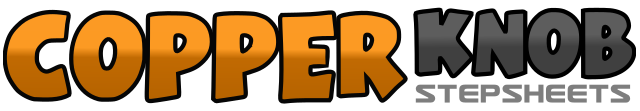 .......Compte:32Mur:4Niveau:Beginner.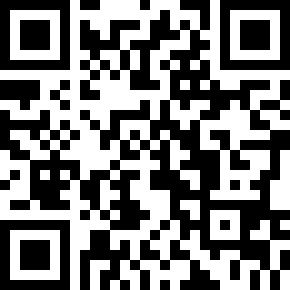 Chorégraphe:Seonhee Lim (KOR) - April 2020Seonhee Lim (KOR) - April 2020Seonhee Lim (KOR) - April 2020Seonhee Lim (KOR) - April 2020Seonhee Lim (KOR) - April 2020.Musique:Darling (그대여) - HONGJA (홍자)Darling (그대여) - HONGJA (홍자)Darling (그대여) - HONGJA (홍자)Darling (그대여) - HONGJA (홍자)Darling (그대여) - HONGJA (홍자)........1-2Step RF side, LF behind3-4Step RF side, LF together touch5-6Step LF side, cross RF over L touch7-8Step RF side, cross LF over R touch1-2Step LF side, RF behind3-4Step LF side, RF together touch5-6Step RF side, cross LF over R touch7-8Step LF side, cross RF over L touch1-2Step RF back, LF touch3-4Step LF back, RF touch5-6Step RF back, LF recover7-8Step RF walk, LF walk1-2Step RF walk, LF kick3&4Step LF back, step RF together, step LF Fwd5-6Step RF Fwd, 1/4 L turn7-8Step RF Fwd, 1/4 L turn1&2Step RF kick, ball change, step LF side touch3&4Step LF kick, ball change, step RF side touch5-6Step cross RF over L, 1/4 R turn LF back7-8Step RF side, step cross LF over R1-2Step RF Fwd, step LF side touch3-4Step LF Fwd, step RF side touch5-6Step RF Fwd, step LF side touch7-8Step LF Fwd, step RF side touch